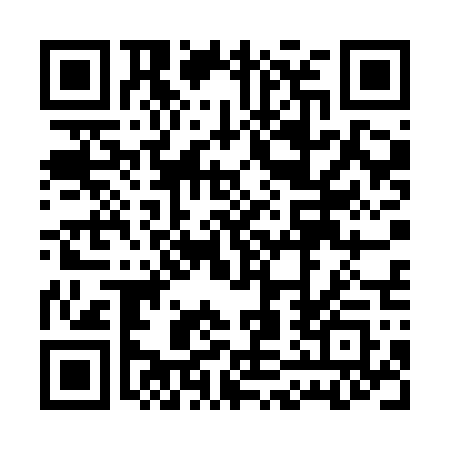 Prayer times for Agios Georgios Sykousis, GreeceWed 1 May 2024 - Fri 31 May 2024High Latitude Method: Angle Based RulePrayer Calculation Method: Muslim World LeagueAsar Calculation Method: HanafiPrayer times provided by https://www.salahtimes.comDateDayFajrSunriseDhuhrAsrMaghribIsha1Wed4:396:191:136:068:079:412Thu4:376:181:136:068:089:433Fri4:366:161:136:078:099:444Sat4:346:151:136:088:109:455Sun4:336:141:126:088:119:476Mon4:316:131:126:098:129:487Tue4:296:121:126:098:139:498Wed4:286:111:126:108:149:519Thu4:276:101:126:108:159:5210Fri4:256:091:126:118:169:5311Sat4:246:081:126:118:179:5512Sun4:226:071:126:128:189:5613Mon4:216:061:126:128:199:5714Tue4:206:051:126:138:199:5815Wed4:186:041:126:138:2010:0016Thu4:176:041:126:138:2110:0117Fri4:166:031:126:148:2210:0218Sat4:146:021:126:148:2310:0419Sun4:136:011:126:158:2410:0520Mon4:126:001:126:158:2510:0621Tue4:116:001:126:168:2510:0722Wed4:105:591:126:168:2610:0823Thu4:095:581:136:178:2710:1024Fri4:085:581:136:178:2810:1125Sat4:075:571:136:188:2910:1226Sun4:065:571:136:188:2910:1327Mon4:055:561:136:198:3010:1428Tue4:045:561:136:198:3110:1529Wed4:035:551:136:198:3210:1630Thu4:025:551:136:208:3210:1731Fri4:015:541:146:208:3310:18